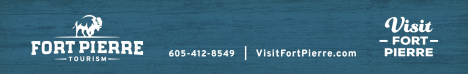 FPTPC Board Meeting AgendaStanley County Courthouse Board Room -or-Zoom Meeting  7:45 AM, June 28, 2023  Call to Order & Approval of Agenda  Determine Quorum  Approve Minutes from June 7, 2023 (Uploaded to Basecamp)  Financials  May 2023 (Uploaded to Basecamp) Recurring payments by ACH this month  Invoices (See Basecamp Excel spreadsheet)  Reports Executive Director Update | Laurie GillCity of Fort Pierre Update | Mayor Hanson  Fort Pierre Development Corp Update | Sunny Hannum / Dave Bonde  Fort Pierre Chamber | Shane Kramme  Stanley County Fairgrounds | Scott Deal  Missouri River Tourism | Lyssa Bruzelius  Marketing Update | Mary Duvall New Business National Clean Up Day – September 16, 2023Old Business Fourth of July activities-final discussionFish Cleaning Station UpdateFuture Meeting LocationTrader Days UpdateMidwest Nomad Family Influencer Campaign August 9-13Community Appreciation Event- July 12Other Discussion  FPTPC Executive Board Meeting | 7:45 AM, Wednesday, July 26, 2023 | Zoom  FPTPC Board Meeting | 7:45 AM, Wednesday, August 2, 2023 | Stanley County Commission Room and ZoomAdjourn 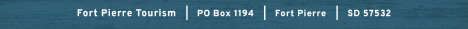 